Participant's Name (optional):  _________________________________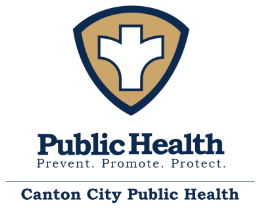 We appreciate your help in evaluating this program. To improve the quality of the evaluation, please include comments for clarification. Where scales are used the range is 1 (low        ) to 5 (high        ).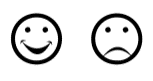 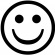 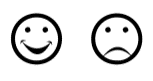 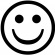 1. Presenter evaluation1. Presenter evaluation1. Presenter evaluation1. Presenter evaluation1. Presenter evaluation1. Presenter evaluation1. Presenter evaluationAdd Presenter name and additional information as needed such as presentation title or specific objective.Add Presenter name and additional information as needed such as presentation title or specific objective.1Not well 
2Neutral3Well451.1.1Knowledge of subject matter1.2.1Teaching style conducive to learning1.3.1I would recommend this speaker1.4.1Did your knowledge of this topic increase1.5.1Comments:Add Presenter name and additional information as needed such as presentation title or specific objective.Follow numbering protocol as seen below to add additional speakers.Add Presenter name and additional information as needed such as presentation title or specific objective.Follow numbering protocol as seen below to add additional speakers.Not at all1Not well 
2Neutral3Well4Very Well51.1.2Knowledge of subject matter1.2.2Teaching style conducive to learning1.3.2I would recommend this speaker1.4.2Did your knowledge of this topic increase1.5.2Comments:2. The Program objectives were met:2. The Program objectives were met:Not at all1Not well 
2Neutral3Well4Very Well52.1Add program objectives here: avoid the use of conjunctions such as the word and, only place one objective per line, these do not have to be “S.M.A.R.T.” objectives but they should be measurable by a participant.2.23. Supplemental Questions3. Supplemental Questions3.1This section is for any specific questions that you would like to ask the target audience.Follow numbering protocol to add additional questions: 3.1, 3.2, 3.3, etc.3.2